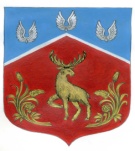 СОВЕТ ДЕПУТАТОВмуниципального образования Громовское сельское поселение муниципального образования Приозерский муниципальный район Ленинградской областиР Е Ш Е Н И Еот 01 апреля  2019 года                            №  175В соответствии с Федеральным законом от 06.10.2003 № 131-ФЗ «Об общих принципах организации местного самоуправления в Российской Федерации», областным законом от 28.12.2018 № 147-оз «О старостах сельских населенных пунктов Ленинградской области и содействии участию населения в осуществлении местного самоуправления в иных формах на частях территорий муниципальных образований Ленинградской области» (далее - областной закон № 147-оз), Уставом муниципального образования Громовское сельское поселение муниципального образования Приозерский муниципальный район Ленинградской области (далее - Устав), решением Совета депутатов муниципального образования Громовское сельское поселение МО Приозерский муниципальный район Ленинградской области от 05.03.2019 г. № 168 «Об организации деятельности старост сельских населенных пунктов и участии в осуществлении местного самоуправления в иных формах на частях территорий муниципального образования Громовское сельское поселение муниципального образования Приозерский муниципальный район Ленинградской области»   Совет депутатов муниципального образования Громовское сельское поселение  (далее – Совет депутатов)РЕШИЛ:Утвердить границы частей территории муниципального образования Громовское сельское поселение муниципального образования Приозерский муниципальный район Ленинградской области поселения, на которых осуществляют свою деятельность общественные советы (Приложение № 1). Опубликовать настоящее решение в средствах массовой информации: Ленинградском областном информационном агентстве (далее «Леноблинформ») http://www.lenoblinform.ru, разместить в сети Интернет на официальном сайте муниципального образования Громовское сельское поселение муниципального образования Приозерский муниципальный район Ленинградской области www.admingromovo.ru.Настоящее решение вступает в силу с момента его официального опубликования в средствах массовой информации.Глава муниципального образования                                        А.Д. ПокровскийПриложение № 1к решению Совета депутатовмуниципального образования Громовское сельское поселениемуниципального образования Приозерский муниципальный район Ленинградской областиот  «01»  апреля   . № 175  ГРАНИЦЫчастей территории  муниципального образования Громовское сельское поселение муниципального образования Приозерский муниципальный район Ленинградской области, на которых осуществляетсвою деятельность общественный советОб утверждении границ частей территории муниципального образования Громовское сельское поселение муниципального образования Приозерский муниципальный район Ленинградской области, на которых осуществляет свою деятельность общественный совет № части территорииНаименование сельских населенных пунктов, в границах которых осуществляет свою деятельность общественный совет (описание границ)Количество членов общественного совета1.П. Красноармейское, п. Славянка, п. Гречухино52.П. Новинка33.П. Приладожское, п. Черемухино3